依客思BHZ51防爆转换开关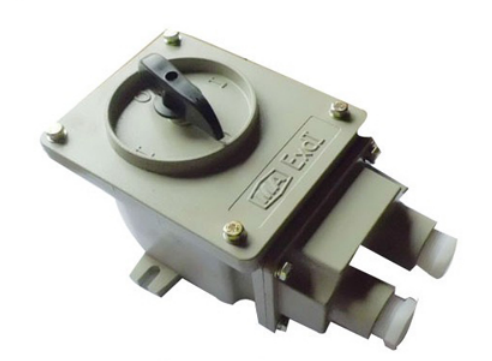 一：BHZ51防爆转换开关适用范围1.适用于爆炸性气体环境1区、2区危险场所;2.适用于IIA、IIB、IIC级爆炸性气体环境;3.适用于可燃性粉尘环境20区、21区、22区;4.适用于温度组别为T1-T6的环境;5.适用于石油石化、化工、酿酒、医药、油漆、纺织、印染、军工设施等爆炸性危险环境;二：BHZ51防爆转换开关技术参数额定电压:220V/380V;
额定电流:10A-100A;
防爆标志:ExdⅡB/CT6;
防护等级:IP54;
防腐等级:W，WF1;
电缆外径(mm):Φ10~Φ14、Φ18~Φ23;三：BHZ51防爆转换开关产品特点1、铝合金外壳压铸成型，表面喷塑;2、本产品在电压220V-380V,内装转换开关用于电流10-100A的电气线路中作电源引入开关，并可控制电动机的启动、停止、变速、换向等;3、钢管和电缆布线4、电气装置和配电设备中作不频繁的接通\分断负荷电路及短路保护用内装开关和熔断器,能快速分断和接通钢管或电缆布线，电缆布线须配电缆夹紧密封接头5、本产品常规为3极开关，可通用为2极开关，如需要4极开关壳体规格需要相应改变6、符合GB3836-2000，IEC60079标准要求7、内装转换开关，用于电流100A以下的电气线路中，作为电源引入开关，并可控制电动机起动、变速、停止、换向等8、本产品常规为3极开关，可通用为2极开关，如需要4极开关壳体规格需要相应改变四： BHZ51防爆转换开关质量保证本产品严格按照国际质量管理体系标准进行质量控制 , 确保产品质量高于国家标准 , 完全达到设计要求 , 产品实行1年保用 . 自购买之日起1年内，产品正常使用下出现任何故障由本公司负责免费维护